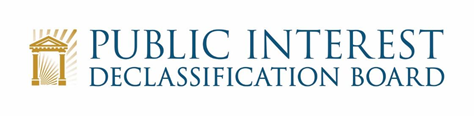 January 26, 20234:00 p.m. - 5:30 p.m.LBJ Library, Austin, TexasPublic MeetingWelcome and Introductory Remarks					4:00 – 4:05Alissa Starzak, Acting Chair Highlights of the America’s Secrets Conference			4:05 – 4:15Carter	Burwell	Review of the Board’s work from last year 				4:15 – 4:25		Ezra Cohen, Former ChairIV.  	Discussion with Evan Gottesman, Counsel, Senate Select Committee on Intelligence						4:25 – 4:55V.	 PIDB’s Focus for 2023						4:55 – 5:05Alissa StarzakVI. 	Q&A Session with the Public						5:05 – 5:25VII. 	Closing with Alissa Starzak						5:25 – 5:30